JapanJapanJapanOctober 2023October 2023October 2023October 2023SundayMondayTuesdayWednesdayThursdayFridaySaturday1234567891011121314Sports Day1516171819202122232425262728293031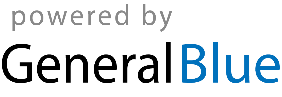 